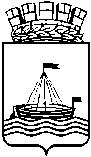 Муниципальное АВТОНОМНОЕ ДОШКОЛЬНОЕ ОБРАЗОВАТЕЛЬНОЕ Учреждение ДЕТСКИЙ САД № 25 ГОРОДА ТЮМЕНИХотим говорить правильноВозрастные нормы речевого развития детей-дошкольниковКонсультация для родителей                                                                                                                    Подготовила учитель-логопед                                                                                                                            Муковоз А.В.Характеристика речи детей первой младшей группы. За последние годы значительно увеличилось количество детей, имеющих речевые нарушения. Есть дети практически неговорящие и дети, имеющие незначительные отклонения в развитии речи. ПРИСЛУШАЙТЕСЬ К РЕЧИ ВАШЕГО РЕБЕНКА! Соответствует ли его речь возрастным нормам. Словарь: Период от 2 до 3 лет характеризуется быстрым увеличением словарного запаса у детей. Это объясняется тем, что деятельность ребенка становится сложнее и разнообразнее. Он знакомится с различными свойствами предметов, устанавливает простейшие связи между ними. Окружающие люди начинают понимать речь ребенка, но все же дети нередко пропускают в слове отдельные слоги «клой»- открой, «сото»- высоко, вставляют лишние звуки «таньканчик»- стаканчик. Грамматический строй: На третьем году жизни ребенок начинает высказывать элементарные суждения о предметах, простых явлениях. Он пользуется как однословными предложениями «Мосьно?» — Можно? так и предложениями из нескольких слов «Мама будет умываца» — Мама будет умываться. Речь детей несовершенна. Они допускают ошибки: -в роде существительных «Куда папа посола?» — Куда папа пошел? -числе и падеже «Вот лубасек» — и Вот рубашка -не всегда употребляют союзы и предлоги «Миса сидит кусит» — Миша сидит и кушает, «Кису каду паток»- Кошку кладу в платок. Звукопроизношение: Время и порядок появления звуков у разных детей неодинаковы. Обычно к двум годам ребенок усваивает губные звуки (П,ПЬ,Б,БЬ,М,МЬ), губно-зубные (Ф,ФЬ,В,ВЬ), переднеязычные (Т,ТЬ,Д,ДЬ,Н,НЬ,СЬ,ЛЬ),заднеязычные (К,КЬ,Г,ГЬ,Х,ХЬ). Свистящие (С,З,ЗЬ,Ц),шипящие (Ш,Ж,Ч,Щ) и сонорные (Р,РЬ,Л) он обычно или пропускает или заменяет : С на СЬ, ФЬ; З — СЬ,В; Ц – ТЬ; Ш –СЬ,ТЬ; Ж-СЬ, ДЬ; Ч-ТЬ,Щ-ТЬ,Р-ЛЬ. Основная задача для детей этого возраста – развивать артикуляционный аппарат (проведение артикуляционной гимнастики) и привлекать внимание к звучащему слову. С ребенком надо много разговаривать, чаще задавать вопросы, мягко, но настойчиво добиваться, чтобы он ответил. Надо избегать длинных фраз, выделяя главные слова, произносить их громко и отчетливо. Малыша следует чаще подбадривать, хвалить за каждый успех. Малыш будет говорить так, как говорят вокруг него. От взрослых зависит, станет ли их ребенок говорить ясно и красиво или примитивно и грубо. Характеристика речи детей второй младшей группы. Словарь: активный словарный запас ребенка составляет 1900 слов,состоящий в основном из существительных и глаголов. Постепенно появляются прилагательные и наречия и др. Начинает формироваться понятие об обобщающих словах. Грамматический строй: Дети овладевают грамматическими формами : мн.ч, В.п. и Р.п. сущ., изменяют основу глагола. Дошкольникам доступна простая форма диалога. Дети способны к пересказу хорошо знакомых сказок «Курочка-ряба», «Колобок» Звукопроизношение. Звуки произносятся смягченно «зюк» — жук, «сярик» — шарик. Свистящие произносятся недостаточно четко, часто совсем не произносятся «абака»- собака, заменяются С – Ф «фолнце»-солнце, «З-В» (ваяц-заяц), «С-Т»(«тобака-собака») «Ц-Т»(«тветок-цветок). Шипящие произносятся недостаточно четко, заменяются свистящими: «Ш-С-Ф»(«сапка», «Фапка» — шапка), «Ж-З-В» («зук», «вук» — жук). Звуки Л и Р пропускаются или заменяются на другие («лямпа» , «ямпа»-лампа). Имеются особенности в словопроизношении: сокращение «тул»-стул, перестановки «шапля»-шляпа, добавление звуков «реблята»-ребята, уподобление одного звука другим «бабака»-собака. К четырем годам при нормальных условиях развития ребенок осваивает звуковую систему языка: произносит многие звуки, слова, его речь становится понятна окружающим. Характеристика речи детей средней группы. Словарь: К четырем годам активный словарь ребенка достигает 1900-2000 слов. В речи детей уменьшается количество сокращений, перестановок, пропусков. Грамматический строй: Дети 4 лет пользуются более усложненной и распространенной фразой. Речь становится более связной и последовательной. Дети учатся отвечать на вопросы, пересказывать хорошо известные сказки, рассказы, употреблять грамматически правильные формы слов. Звукопроизношение: У ребенка пятого года жизни совершенствуется способность к восприятию и произношению звуков: исчезает смягченное произношение согласных, пропуск звуков и слогов, особенно в многосложных словах. Недочеты звукопроизношения в этом возрасте у некоторых детей могут выражаться в неправильном, чаще в неустойчивом произношении свистящих и шипящих звуков, когда в одних словах звук произносится правильно, в других — неверно. Дети испытывают затруднения в тех словах, где звуки встречаются одновременно: СтаруШка, ЛабоРатория. Фразу «Саша сушила шубу на солнышке» дети среднего дошкольного возраста могут произнести так «Шаша шушила шубу на шолнышке». Такое произношение связано с тем, что недостаточно закреплены отдельные звуки или нет четкой дифференциации звуков в собственной речи. Обычно под влиянием обучения такие несовершенства звукопроизношения со временем исчезают. Овладение правильным звукопроизношением не у всех детей происходит равномерно и одинаково Произношение отдельных звуков у некоторых детей может быть еще не сформированным: шипящие звуки произносятся нечетко, но все дети умеют произносить звуки Л и Р. До пятилетнего возраста такое неправильное произношение звуков является вполне закономерным. На пятом году жизни дети способны узнавать на слух тот или иной звук в слове, подбирать слова на заданный звук. К концу пятого года жизни все дети должны пройти обследование речи у логопеда. Характеристика речи детей старшей группы. Словарь: К пяти годам запас слов у ребенка увеличивается до 2500-3000. В активном словаре появляются обобщающие слова, дети правильно называют широкий круг предметов и явлений. В процессе употребления слов совершенствуется их произношение. В речи ребенка не встречаются пропуски, перестановки слогов и звуков. Исключение составляют малознакомые слова (эскалатор) Грамматический строй: У детей возрастает количество простых распространенных, а также сложных предложений. При оформлении фразы ребенок использует все основные части речи. Звукопроизношение: На шестом году жизни ребенок способен замечать особенности произношения у других детей и некоторые недостатки в собственной речи. Дети готовы к правильному восприятию и произношению всех звуков языка. Но еще встречаются отдельные недостатки произношения: шипящие не всегда произносятся четко, Р заменяется на Л или Й, Л заменяется на ЛЬ. Наряду с заменами звуков в речи детей наблюдается неустойчивое употребление сформированных звуков в словах сложной слоговой структуры. Затруднения в дифференциации звуков чаще всего выражаются в том, что дети не всегда верно произносят слова и особенно фразы, насыщенные определенными группами звуков , например слова: сушка, шоссе, произносятся как «шушка, шошше». Шла Саша по шоссе как «Шла Шаша по шошше». Причиной неправильного произношения звуков, нечеткой речи у некоторых детей могут быть дефекты в строении речевых органов, недостаточная подвижность мышц артикуляционного аппарата или недоразвитие фонематических процессов, которые отвечают за узнавание, различение звуков родного языка. Этот период считается самым своевременным для начала занятий с логопедом. Характеристика речи детей подготовительной группы. Словарь: К шести-семи годам словарь ребенка увеличивается до 3000-3500 слов. Несмотря на довольно большой запас слов, их употребление характеризуется рядом особенностей: расхождение между активным и пассивным словарем, неточным употреблением слов. Грамматический строй: К шести годам дети усваивают основные закономерности изменения слов и соединения их в предложения. Но у них встречаются ошибки в изменении слов по падежам. «У меня нет перчатков» Звукопроизношение: В условиях правильного речевого восприятия и при отсутствии органических недостатков ребенок к шести годам овладевает всеми звуками родного языка и правильно употребляет их в речи. В этом возрасте почти все дети готовы воспринимать работу по подготовке к обучению грамоте. Некоторым детям после обследования речи логопед может поставить следующие диагнозы: ФФН,ФНР,ОНР. Что такое ФФНР? Фонетико-фонематическое недоразвитие речи довольно распространенное нарушение. Такое заключение ставится тогда, когда ребенок смешивает и заменяет звуки речи (шапка-«сяпка»).Он не имеет четких представление о том, как должен правильно звучать заданный звук. При этом запас слов у ребенка достаточно большой и фразы он строит правильно.. Что такое ФНР? При фонетическом недоразвитии речи нарушается только звукопроизношение. Звук или искажается Р «велярный» или пропускается «…ыба». Что такое ОНР? Общее недоразвитие речи — сложное речевое расстройство, когда у ребенка с нормальным слухом и сохранным интеллектом отмечаются позднее начало развития речи, скудный запас слов, аграмматизм (неправильное построение фразы), дефекты произношения и фонематические нарушения. Дети, имеющие подобные нарушения, чрезмерно возбудимы, непоседливы, неловки в движениях, быстро утомляются, у них беспокойный сон, плохой аппетит. После консультаций с медиками (отоларинголог, стоматолог, психоневролог, сурдолог) и логопедом ребенку рекомендуются специальные занятия в индивидуальном порядке или посещение логопедической группы в детском саду. 

